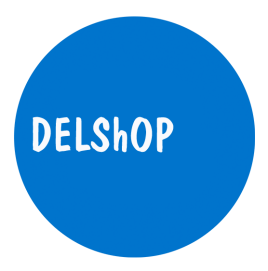 ДЕЛШОП- Скопје има потреба од :Менаџер за управување со деловна зградаПотребни квалификации:ВСС (градедежен или архитектура)Претходно работно искуство минимум 5 години со управување на зграда или организација на градбаПознавање на англиски јазик ќе се смета за предностПознавање на работа со компјутериЗадолжително поседување на возачка дозвола Б-категоријаКомуникациски вештини, самоиницијативност, одржување фокус и висок степен на точностОдговорности и задачи:Управување со одржување на зградатаНаоѓање фирми кои прават ситни и големи поправки Наоѓање фирми за изведба на разни потреби за фукнционирање на просторотСе менаџира магацинот за резервни делови за потребите на деловниот просторКомуникација со клиенти, комуникација со институции и компанииЗаинтересираните кандидати треба да ги достават своите апликации на ristova.hr@gmail.comКраен рок за аплицирање е 23.07.2021 година.